                      CIBLE 95 – CONSEIL D’ADMINISTRATION 2024 – 2026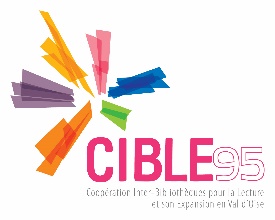 Secretariatcible95@gmail.com - Siège social : Cible 95- Médiathèque municipale-20 Rue Robert Peltier- 5190 GoussainvilleAdresse postale : Cible 95- Médiathèque Le Temps des Cerises-2 Rue de la Paix-95480 PierrelayeNomPrénomPoste dans le CAQualitéMailDUPUISStéphaniePrésidente Directrice Memos.dupuis@ville-osny.frMENDESSalomé Vice-présidenteDirectrice GoussainvilleSalome.mendes@ville-goussainville.frAVIGNONMichaëlTrésorier Directeur Pierrelayem.avignon@ville-pierrelaye.frBOGGIOCorinneSecrétaire Libraire-retraitée, présidente ADLJjb_cb@hotmail.frNICOLASHélènePrésidente d’honneur-Chargée de mission veille +formationsConservateur à la retraite-chargée de missionhelene.nicolas56@orange.frPLOUXLaureChargée de mission- subventions/mécénatDirectrice Herblay -sur-Seinel.ploux@herblay.frAUTEXIERSophieChargée de mission- com. WebDirectrice Gonessesautexier@mairie-gonesse.frDANNELYEmilieChargée de mission com.Membre comité conteDAC Méry-sur-oiseemilie.dannely@merysuroise.frSAITIAbdelghafourChargé de mission- formation/conteDirecteur Montigny-les-Cormeillesasaiti@valparisis.frLEMAIREMarie-JudithChargée de mission-Comité contePrésidente CodevotaMarie-judith@depollauto.frCLAUXChantalChargée de mission- développementMaire-adjoint chargée de la Culture-Pierrelayechantalclaux@orange.frANDOUVLIEEdithChargée de mission- développementLibraire-retraitée edithandouvlie@yahoo.fr